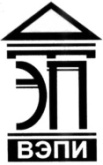 Автономная некоммерческая образовательная организациявысшего образования«Воронежский экономико-правовой институт»(АНОО ВО «ВЭПИ»)УТВЕРЖДАЮПроректор по учебно-методической работе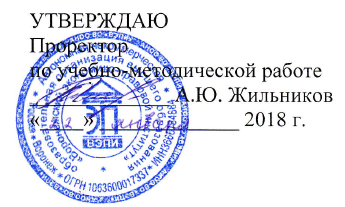 _____________ И.О. Фамилия«____» _____________ 20____ г. ФОНД ОЦЕНОЧНЫХ СРЕДСТВ ПО ДИСЦИПЛИНЕ (МОДУЛЮ)	Б1.Б.27 Психофизиология	(наименование дисциплины (модуля))	37.03.01 Психология	(код и наименование направления подготовки)Направленность (профиль) 	Психология		(наименование направленности (профиля))Квалификация выпускника 	Бакалавр		(наименование квалификации)Форма обучения 	Очная, заочная		(очная, очно-заочная, заочная)Рекомендован к использованию Филиалами АНОО ВО «ВЭПИ»	Воронеж2018Фонд оценочных средств по дисциплине (модулю) рассмотрен и одобрен на заседании кафедры психологии.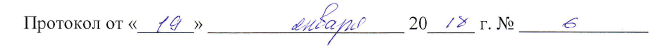 Протокол заседания от «_____» __________________ 20 ___ г. № 	Фонд оценочных средств по дисциплине (модулю) согласован со следующими представителями работодателей или их объединений, направление деятельности которых соответствует области профессиональной деятельности, к которой готовятся обучающиеся: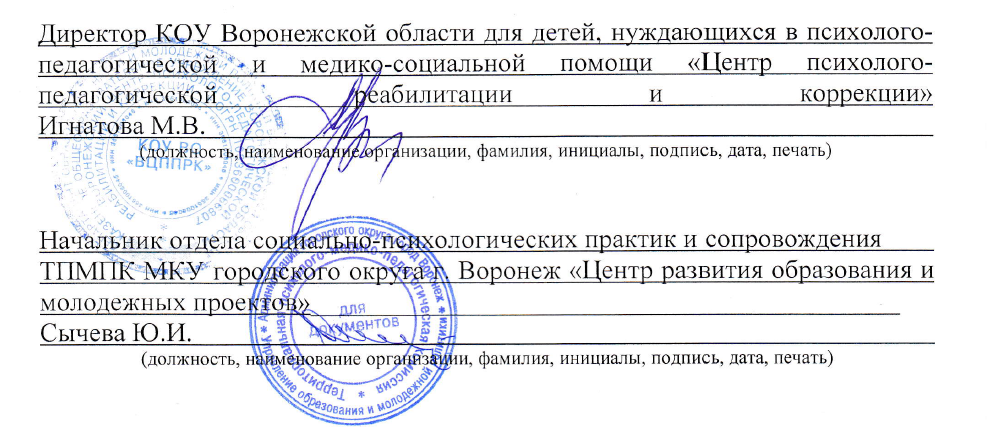 (должность, наименование организации, фамилия, инициалы, подпись, дата, печать)(должность, наименование организации, фамилия, инициалы, подпись, дата, печать)(должность, наименование организации, фамилия, инициалы, подпись, дата, печать)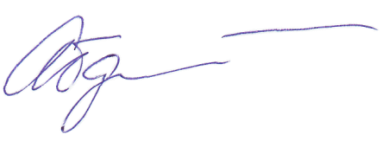 Заведующий кафедрой                                                                     Л.В. АбдалинаРазработчики: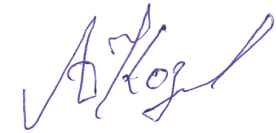 Профессор 	   А.Т. Козлов1. Перечень компетенций с указанием этапов их формирования в процессе освоения ОП ВОЦелью проведения дисциплины Б1.Б.27 Психофизиология является достижение следующих результатов обучения:В формировании данных компетенций также участвуют следующие дисциплины (модули), практики и ГИА образовательной программы 
(по семестрам (курсам) их изучения):- для очной формы обучения:- для заочной формы обучения:Этап дисциплины (модуля) Б1.Б.27 Психофизиология в формировании компетенций соответствует:- для очной формы обучения – 2 семестру;- для заочной формы обучения – 2 курсу.2. Показатели и критерии оценивания компетенций на различных этапах их формирования, шкалы оцениванияПоказателями оценивания компетенций являются следующие результаты обучения:Порядок оценки освоения обучающимися учебного материала определяется содержанием следующих разделов дисциплины (модуля):Критерии оценивания результатов обучения для текущего контроля успеваемости и промежуточной аттестации по дисциплине1. Критерии оценивания устного ответа:«Зачтено» - знает этапы, технологии самосовершенствования в профессиональной, карьерной деятельности на основе знаний психофизиологии; теоретические основы проведения психологических исследований в области психофизиологии; умеет применять технологии профессионального развития и самосовершенствования в ходе изучения психофизиологии; применять общепрофессиональные знания и умения в различных научных и научно-практических областях психофизиологии; владеет навыками самообразования и планирования собственной деятельности в области психофизиологии; навыками проведения психологических исследований на основе применения общепрофессиональных знаний и умений в различных научных и научно-практических областях психофизиологии. «Не зачтено» – не соответствует критериям «зачтено».2. Критерии оценивания письменных работ (доклад, реферат): - зачтено – выбрали и использовали форму и стиль изложения, соответствующие целям и содержанию дисциплины; применили связанную с темой информацию, используя при этом понятийный аппарат специалиста в данной области; представили структурированный и грамотно написанный текст, имеющий связное содержание;- не зачтено – не выбрали и не использовали форму и стиль изложения, соответствующие целям и содержанию дисциплины; не применили связанную с темой информацию, используя при этом понятийный аппарат специалиста в данной области; не представили структурированный и грамотно написанный текст, имеющий связное содержание.3. Критерии оценивания тестирования:- зачтено – количество выполненных заданий в тесте – более 50%; - не зачтено – количество выполненных заданий в тесте – менее 50%.4. Критерии оценивания задач:«Зачтено» - умеет применять технологии профессионального развития и самосовершенствования в ходе изучения психофизиологии; применять общепрофессиональные знания и умения в различных научных и научно-практических областях психофизиологии; владеет навыками самообразования и планирования собственной деятельности в области психофизиологии; навыками проведения психологических исследований на основе применения общепрофессиональных знаний и умений в различных научных и научно-практических областях психофизиологии. «Не зачтено» – не соответствует критериям «зачтено».5. Критерии оценивания ответа на зачете с оценкой: «Отлично» - знает этапы, технологии самосовершенствования в профессиональной, карьерной деятельности на основе знаний психофизиологии; теоретические основы проведения психологических исследований в области психофизиологии; умеет применять технологии профессионального развития и самосовершенствования в ходе изучения психофизиологии; применять общепрофессиональные знания и умения в различных научных и научно-практических областях психофизиологии; владеет навыками самообразования и планирования собственной деятельности в области психофизиологии; навыками проведения психологических исследований на основе применения общепрофессиональных знаний и умений в различных научных и научно-практических областях психофизиологии.Оценка «хорошо» знает этапы, технологии самосовершенствования в профессиональной, карьерной деятельности на основе знаний психофизиологии; теоретические основы проведения психологических исследований в области психофизиологии. Допускает незначительные ошибки при демонстрации умений применять технологии профессионального развития и самосовершенствования в ходе изучения психофизиологии; применять общепрофессиональные знания и умения в различных научных и научно-практических областях психофизиологии. Владеет навыками самообразования и планирования собственной деятельности в области психофизиологии; навыками проведения психологических исследований на основе применения общепрофессиональных знаний и умений в различных научных и научно-практических областях психофизиологии.Оценка «удовлетворительно» - допускает ошибки в знании этапов, технологии самосовершенствования в профессиональной, карьерной деятельности на основе знаний психофизиологии; теоретические основы проведения психологических исследований в области психофизиологии.  Допускает ошибки при демонстрации умений умеет применять технологии профессионального развития и самосовершенствования в ходе изучения психофизиологии; применять общепрофессиональные знания и умения в различных научных и научно-практических областях психофизиологии.	С трудом  владеет навыками самообразования и планирования собственной деятельности в области психофизиологии; навыками проведения психологических исследований на основе применения общепрофессиональных знаний и умений в различных научных и научно-практических областях психофизиологии.«Неудовлетворительно» – Знания и умения не соответствуют оценке «удовлетворительно».3. Типовые контрольные задания или иные материалы, необходимые для оценки знаний, умений, навыков и (или) опыта деятельности, характеризующих этапы формирования компетенцийТиповые вопросы для устного опросаТема №1. Место психофизиологии в системе наук о человеке. Предмет, задачи и стратегии исследования Исторический обзор проблемы соотношения мозга и психики. Дуалистическая концепция Р. Декарта. Проблема соотношения реактивности и активности в поведении человека. Физиология активности Н.А. Бернштейна. Теория функциональных систем и системогенеза П.К. Анохина. Психическое как эмерджентное свойство целостного мозга. Тема №2. Методы психофизиологического исследования Исторический обзор проблемы соотношения мозга и психики. Дуалистическая концепция Р. Декарта. Проблема соотношения реактивности и активности в поведении человека. Физиология активности Н.А. Бернштейна. Теория функциональных систем и системогенеза П.К. Анохина. Психическое как эмерджентное свойство целостного мозга.Тема №3.  Функциональные состояния, механизмы их обеспечения Исторический обзор проблемы соотношения мозга и психики. Дуалистическая концепция Р. Декарта. Проблема соотношения реактивности и активности в поведении человека. Физиология активности Н.А. Бернштейна. Теория функциональных систем и системогенеза П.К. Анохина. Психическое как эмерджентное свойство целостного мозга.Тема №4. Психофизиология основных познавательных процессов Исторический обзор проблемы соотношения мозга и психики. Дуалистическая концепция Р. Декарта. Проблема соотношения реактивности и активности в поведении человека. Физиология активности Н.А. Бернштейна. Теория функциональных систем и системогенеза П.К. Анохина. Психическое как эмерджентное свойство целостного мозга.Тема №5. Психофизиология речевых процессов Исторический обзор проблемы соотношения мозга и психики. Дуалистическая концепция Р. Декарта. Проблема соотношения реактивности и активности в поведении человека. Физиология активности Н.А. Бернштейна. Теория функциональных систем и системогенеза П.К. Анохина. Психическое как эмерджентное свойство целостного мозга.Тема №6. Психофизиология памяти и научения Исторический обзор проблемы соотношения мозга и психики. Дуалистическая концепция Р. Декарта. Проблема соотношения реактивности и активности в поведении человека. Физиология активности Н.А. Бернштейна. Теория функциональных систем и системогенеза П.К. Анохина. Психическое как эмерджентное свойство целостного мозга.Тема №7. Психофизиология эмоционально - потребностной сферы человека Исторический обзор проблемы соотношения мозга и психики. Дуалистическая концепция Р. Декарта. Проблема соотношения реактивности и активности в поведении человека. Физиология активности Н.А. Бернштейна. Теория функциональных систем и системогенеза П.К. Анохина. Психическое как эмерджентное свойство целостного мозга.Тема №8. Психофизиология стресса Исторический обзор проблемы соотношения мозга и психики. Дуалистическая концепция Р. Декарта. Проблема соотношения реактивности и активности в поведении человека. Физиология активности Н.А. Бернштейна. Теория функциональных систем и системогенеза П.К. Анохина. Психическое как эмерджентное свойство целостного мозга.Тема №9. Психофизиологические механизмы организации движения Исторический обзор проблемы соотношения мозга и психики. Дуалистическая концепция Р. Декарта. Проблема соотношения реактивности и активности в поведении человека. Физиология активности Н.А. Бернштейна. Теория функциональных систем и системогенеза П.К. Анохина. Психическое как эмерджентное свойство целостного мозга.Тема №10. Психофизиология сознанияИсторический обзор проблемы соотношения мозга и психики. Дуалистическая концепция Р. Декарта. Проблема соотношения реактивности и активности в поведении человека. Физиология активности Н.А. Бернштейна. Теория функциональных систем и системогенеза П.К. Анохина. Психическое как эмерджентное свойство целостного мозга.Тема №11. Прикладная психофизиология Исторический обзор проблемы соотношения мозга и психики. Дуалистическая концепция Р. Декарта. Проблема соотношения реактивности и активности в поведении человека. Физиология активности Н.А. Бернштейна. Теория функциональных систем и системогенеза П.К. Анохина. Психическое как эмерджентное свойство целостного мозга.Типовые темы рефератовПроблема мозговой локализации высших психических функций. Концепции «локализации» и «децентрализации» (эквипотенционализма).Психофизиологическая характеристика функциональных состояний мозга (ФС). Определение, типы и способы оценки (диагностики) функциональных состояний мозга.Связь с работоспособностью (эффективностью деятельности) функциональных состояний мозга.Коммуникативная функция эмоций. Мозговые механизмы восприятия эмоциональных выражений лиц.Диагностика эмоций по «выражению лица» (атласыFAST и FACS П.Экмана с соавт.).Копинг-стратегии в стрессе. акторы индивидуальной стрессоустойчивости. Лечение и профилактика стрессовых расстройств.Типы внимания. Автоматические и контролируемые процессы обработки информации, критерии их различия.Структура индивидуальности и личности с позиций дифференциальной психологии и дифференциальной психофизиологии.Соотношение темперамента, способностей, характера с типологическими свойствами нервной системы.Мозг и сознание: определения, теории, экспериментальные подходы к исследованию.Мозговые механизмы бессознательного: теории, экспериментальные подходы к исследованию.Соотношение мотивации с типологическими свойствами нервной системы.Мозговые механизмы образной памяти по данным нормы и патологии. Межполушарная асимметрия в механизмах обучения.Роль эмоций в формировании «следов памяти».Интерфейс «мозг-компьютер».Теоретические основы мозговой локализации высших психических функций.Прикладная значимость, экспериментальные данные по изучению мозговой деятельности.Соотношение способностей и характера с типологическими свойствами нервной системы.Типовые тестовые заданияВариант 1.1.Ввёл в физиологию термин и разработал «теорию функциональных систем»:а) И.П. Павлов;б) Ф. Галль;в) П.К. Анохин.2.Функциональные системы:а)	имеют идентичный уровень сложности;б)	имеют разный уровень сложности и пластичности и способны изменять свою структуру и компоненты;в)	жестко определены с рождения и мало изменяются в течение жизни, обеспечивая стабильность функционирования организма.3.Нарушения речи называют:а) амнезией;б) афазией;в) ни одним из этих терминов.4.Основными подходами к проблеме соотношения души и тела являются:а) психофизиологический параллелизм, психофизиологическое взаимодействие;б) психофизиологический параллелизм, психофизиологическое взаимодействие; психофизиологическая идентичность;в) психофизиологическое взаимодействие; психофизиологическая идентичность.5.Передача электрического сигнала с нейрона на нейрон обеспечивается через межклеточные соединениями, которые называются:а) синапсами;б) аксонами;в) дендритами.6.Специализированная клетка, эволюционно приспособленная к  восприятию из внешней или внутренней среды организма того или иного раздражителя и преобразование его из физической или химической формы в форму нервного возбуждения, называется:а) нейроном;б) рецептором;в) синапсом.7.К экстерорецепторам относятся: а) слуховые, зрительные, обонятельные, вкусовые, осязательные рецепторы; б) висцерорецепторы (сигнализирующие о состоянии внутренних органов);в) слуховые, зрительные, обонятельные.8.Общее свойство сенсорных систем, заключающееся в приспособлении к длительно действующему (фоновому) раздражителю, называется:а) депривация;б) стигматизация;в) сенсорная адаптация.9.Функциональная система - это:а) комплекс избирательно вовлеченных компонентов, у которых взаимодействие и взаимоотношение приобретает характер взаимосодействия компонентов, направленного на получение полезного приспособительного результата;б) система, выполняющая определенные функции;в) не подходит ни одно определение.  10.Расположение частей или элементов целого в порядке от высшего к низшему, называется:а) иерархией;б) гетерархией;в) ни одно определение не подходит. 11.Сторонники активных теорий сна считают, что:а) сон возникает вследствие возбуждения определенных структур (“центров сна”), которое вызывает общее снижение функций организма; б) сон наступает в результате прекращения действия каких-то факторов, необходимых для поддержания бодрствования;в) сон наступает  вследствие возбуждения определенных структур (“центров сна”), которое вызывает общее снижение функций организма и в  результате прекращения действия каких-то факторов, необходимых для поддержания бодрствования.12.Характеристиками быстрого сна являются:а) высокоамплитудные ритмы ЭЭГ, снижение мозгового кровотока,  мышечное напряжение, медленные движения глазных яблок при закрытых веках, резкие урежение частоты сердечных сокращений и дыхания;б) низкоамплитудные ритмы ЭЭГ, усиление мозгового кровотока, глубокое мышечное расслабление, быстрые движения глазных яблок при закрытых веках,   мышечные подергивания в отдельных группах мышц, резкие изменения частоты сердечных сокращений (от брадикардии до тахикардии) и дыхания (серия частых вдохов-выдохов, а потом - пауза), подъемы и падения АД;в) резкие изменения частоты сердечных сокращений (от брадикардии до тахикардии) и дыхания (серия частых вдохов-выдохов, а потом - пауза), подъемы и падения АД.13.Монофазный сон является:а) однократным сном в течение суток;б) сном, состоящим из одной фазы;в) сном с однократным пробуждением ночью.14.Потребность в сне:а) зависит от возраста,б) зависит от пола;в) не зависит от возраста и пола.15.Основными ритмами ЭЭГ являются:а) альфа ритм, бэта-ритм, гамма-ритм, дельта-ритм;б) альфа ритм, бэта-ритм, гамма-ритм;в) бэта-ритм, гамма-ритм.16.При записи ЭЭГ используется:а) биполярный метод;б) монополярный метод;в) биполярный, монополярный.17.Методами изучения ЭЭГ являются:а) визуальный (клинический) и статистический;б) визуальный (клинический);в) статистический.18.Статистические методы анализа ЭЭГ применяются:а) для анализа состояний, граничащих между нормой и патологией;б) для анализа грубой патологии головного мозга;в) для анализа состояний нормы.19.С человеком, проходящем обследование на полиграфе, проводят собеседование, в ходе которого ему задают:а) нейтральные вопросы; б) вопросы, составляющие предмет специальной заинтересованности;в) нейтральные вопросы; вопросы, составляющие предмет специальной заинтересованности.20.Электрокортикография - это метод:а) регистрации активности коры больших полушарий мозга с помощью электродов, накладываемых  непосредственно на извилины коры большого мозга во время операций на головном мозге;б) запись колебаний электрической активности глубоких структур мозга, регистрируемых с помощью вживленных электродов;в) регистрация электрической активности спинного мозга.21.Достижение приспособительного результата в ФС осуществляется с помощью специальных механизмов: а) афферентный синтез всей поступающей в нервную систему информации; принятие решения с одновременным формированием аппарата прогнозирования результата в виде афферентной модели акцептора результатов действия; действия; сличение на основе обратной связи афферентной модели акцептора результатов действия и параметров выполненного действия; коррекция поведения в случае рассогласования реальных и идеальных параметров действия;б) афферентный синтез всей поступающей в нервную систему информации; действия; коррекция поведения в случае рассогласования реальных и идеальных параметров действия;в) действие; сличение на основе обратной связи афферентной модели акцептора результатов действия и параметров выполненного действия; коррекция поведения в случае рассогласования реальных и идеальных параметров действия;Вариант № 2   1.	Нейрон является: а) структурной и функциональной единицей нервной системы человека;б) структурной и функциональной единицей ЦНС; в) элементом структуры ЦНС.  2.	Функции, в обеспечении которых важную роль играет ретикулярная формация, – это:а) сон и бодрствование;б) уровень возбуждения коры больших полушарий;в) всё перечисленное.  3.	За мобилизацию резервных ресурсов организма отвечает следующая часть вегетативной  нервной системы: а) латеральная;б) симпатическая;в) парасимпатическая.  4.	Химические вещества, выделяющиеся в синаптическую щель и модулирующие активность воспринимающего нейрона, называются:а) нейротонины;б) эндорфины;в) нейромедиаторы.  5.	К структурам мозга, регулирующим эмоциональное поведение человека, относят:а) стриопаллидарную систему;б) ретикулярную систему;в) лимбическую систему мозга.  6.	Тест, связанный с потоотделением при исследовании эмоций, основывается на регистрации:а) КГР;б) ЭКГ;в) ЭЭГ.  7.	Нейрон, избирательно настроенный на запечатление определённого значения параметра входящего сигнала, носит название:а) двигательный;б) командный;в) детекторный.  8.	Многократное прохождение нервной импульсной активности по замкнутым нейронным цепям называют:а) консолидацией;б) реверберацией;в) пространственной суммацией.  9.	Для объяснения процесса долговременной памяти наиболее подходят:а) «электрические» теории памяти;б) «электробиохимические» теории памяти;в) все перечисленные в равной мере.10.	Нарушения запоминания информации, извлечения информации, а также амнезия связаны с нарушением синтеза:а) серотонина;б) дофамина;в) норадреналина.11.	Человеческая память является:а) функцией определённых клеток мозга;б) функцией коры больших полушарий;в) динамической функцией мозга как системы систем.12.	Ввёл в физиологию термин и разработал «теорию функциональных систем»:а) И.П. Павлов;б) Ф. Галль;в) П.К. Анохин.13.	Функциональная система в целом может нарушаться при повреждении большого числа зон мозга и при этом:а)	её нарушения сохраняют свою специфику при любой локализации;б)	при различной локализации повреждений нарушения функциональной системы различны;в)	нарушения функциональной системы различны при идентичной локализации поражения.14.	Функциональные системы :а)	имеют идентичный уровень сложности;б)	имеют разный уровень сложности и пластичности и способны изменять свою структуру и компоненты;в)	жестко определены с рождения и мало изменяются в течение жизни, обеспечивая стабильность функционирования организма.15.	Нарушения речи называют:а) амнезией;б) афазией;в) ни одним из этих терминов.16.	Афазия и нарушение выполнения сложных вербальных задач вследствие повреждения левого полушария возникают:а) чаще у мужчин, чем у женщин;б) чаще у женщин, чем у мужчин;в) одинаково часто у мужчин и у женщин.17.	Какое из утверждений является выводом Дж. Ле Ду и М. Газанги из их экспериментов с больными, перенесшими комиссуротомию (перерезку комиссур мозолистого тела):а) сознание связано с деятельностью левого полушария;б) сознание связано с деятельностью правого полушария;в) каждое полушарие вносит свой вклад в работу сознания.18.	«Вспышки пережитого» при посттравматических стрессовых расстройствах вероятнее всего связаны с работой:а) механизмов правого полушария;б) механизмов левого полушария;в) механизмов ретикулярной формации.19.	Процесс направленного восприятия и собственно процесс внимания связаны с:а) активизацией подкорковых структур;б) функционированием нейронов – детекторов новизны;в) активизацией височных долей коры больших полушарий.20.	Для бета–ритма коры больших полушарий характерна:а) высокая амплитуда колебаний;б) согласованность ритма;в) десинхронизация.Вариант №31.	Нарушения запоминания информации, извлечения информации, а также амнезия связаны с нарушением синтеза:а) серотонина;б) дофамина;в) норадреналина.2.	Человеческая память является:а) функцией определённых клеток мозга;б) функцией коры больших полушарий;в) динамической функцией мозга как системы систем.3.	Ввёл в физиологию термин и разработал «теорию функциональных систем»:а) И.П. Павлов;б) Ф. Галль;в) П.К. Анохин.4.	Функциональная система в целом может нарушаться при повреждении большого числа зон мозга и при этом:а)	её нарушения сохраняют свою специфику при любой локализации;б)	при различной локализации повреждений нарушения функциональной системы различны;в)	нарушения функциональной системы различны при идентичной локализации поражения.5.	Функциональные системы :а)	имеют идентичный уровень сложности;б)	имеют разный уровень сложности и пластичности и способны изменять свою структуру и компоненты;в)	жестко определены с рождения и мало изменяются в течение жизни, обеспечивая стабильность функционирования организма.6.	Нарушения речи называют:а) амнезией;б) афазией;в) ни одним из этих терминов.7.	Афазия и нарушение выполнения сложных вербальных задач вследствие повреждения левого полушария возникают:а) чаще у мужчин, чем у женщин;б) чаще у женщин, чем у мужчин;в) одинаково часто у мужчин и у женщин.8.	Какое из утверждений является выводом Дж. Ле Ду и М. Газанги из их экспериментов с больными, перенесшими комиссуротомию (перерезку комиссур мозолистого тела):а) сознание связано с деятельностью левого полушария;б) сознание связано с деятельностью правого полушария;в) каждое полушарие вносит свой вклад в работу сознания.9.	«Вспышки пережитого» при посттравматических стрессовых расстройствах вероятнее всего связаны с работой:а) механизмов правого полушария;б) механизмов левого полушария;в) механизмов ретикулярной формации.10.	Процесс направленного восприятия и собственно процесс внимания связаны с:а) активизацией подкорковых структур;б) функционированием нейронов – детекторов новизны;в) активизацией височных долей коры больших полушарий.11.	Для бета–ритма коры больших полушарий характерна:а) высокая амплитуда колебаний;б) согласованность ритма;в) десинхронизация.12.	Нейрон является: а) структурной и функциональной единицей нервной системы человека;б) структурной и функциональной единицей ЦНС; в) элементом структуры ЦНС.  13.	Функции, в обеспечении которых важную роль играет ретикулярная формация, – это:а) сон и бодрствование;б) уровень возбуждения коры больших полушарий;в) всё перечисленное. 14.	За мобилизацию резервных ресурсов организма отвечает следующая часть вегетативной  нервной системы: а) латеральная;б) симпатическая;в) парасимпатическая. 15.	Химические вещества, выделяющиеся в синаптическую щель и модулирующие активность воспринимающего нейрона, называются:а) нейротонины;б) эндорфины;в) нейромедиаторы.  16.	К структурам мозга, регулирующим эмоциональное поведение человека, относят:а) стриопаллидарную систему;б) ретикулярную систему;в) лимбическую систему мозга.  17.	Тест, связанный с потоотделением при исследовании эмоций, основывается на регистрации:а) КГР;б) ЭКГ;в) ЭЭГ. 18.	Нейрон, избирательно настроенный на запечатление определённого значения параметра входящего сигнала, носит название:а) двигательный;б) командный;в) детекторный.  19.	Многократное прохождение нервной импульсной активности по замкнутым нейронным цепям называют:а) консолидацией;б) реверберацией;в) пространственной суммацией. 20.	Для объяснения процесса долговременной памяти наиболее подходят:а) «электрические» теории памяти;б) «электробиохимические» теории памяти;в) все перечисленные в равной мере.Вариант №41.Сторонники активных теорий сна считают, что:а) сон возникает вследствие возбуждения определенных структур (“центров сна”), которое вызывает общее снижение функций организма; б) сон наступает в результате прекращения действия каких-то факторов, необходимых для поддержания бодрствования;в) сон наступает  вследствие возбуждения определенных структур (“центров сна”), которое вызывает общее снижение функций организма и в  результате прекращения действия каких-то факторов, необходимых для поддержания бодрствования.2.Характеристиками быстрого сна являются:а) высокоамплитудные ритмы ЭЭГ, снижение мозгового кровотока,  мышечное напряжение, медленные движения глазных яблок при закрытых веках, резкие урежение частоты сердечных сокращений и дыхания;б) низкоамплитудные ритмы ЭЭГ, усиление мозгового кровотока, глубокое мышечное расслабление, быстрые движения глазных яблок при закрытых веках,   мышечные подергивания в отдельных группах мышц, резкие изменения частоты сердечных сокращений (от брадикардии до тахикардии) и дыхания (серия частых вдохов-выдохов, а потом - пауза), подъемы и падения АД;в) резкие изменения частоты сердечных сокращений (от брадикардии до тахикардии) и дыхания (серия частых вдохов-выдохов, а потом - пауза), подъемы и падения АД.3.Монофазный сон является:а) однократным сном в течение суток;б) сном, состоящим из одной фазы;в) сном с однократным пробуждением ночью.4.Потребность в сне:а) зависит от возраста,б) зависит от пола;в) не зависит от возраста и пола.5.Основными ритмами ЭЭГ являются:а) альфа ритм, бэта-ритм, гамма-ритм, дельта-ритм;б) альфа ритм, бэта-ритм, гамма-ритм;в) бэта-ритм, гамма-ритм.6.При записи ЭЭГ используется:а) биполярный метод;б) монополярный метод;в) биполярный, монополярный.7.Методами изучения ЭЭГ являются:а) визуальный (клинический) и статистический;б) визуальный (клинический);в) статистический.8.Статистические методы анализа ЭЭГ применяются:а) для анализа состояний, граничащих между нормой и патологией;б) для анализа грубой патологии головного мозга;в) для анализа состояний нормы.9.С человеком, проходящем обследование на полиграфе, проводят собеседование, в ходе которого ему задают:а) нейтральные вопросы; б) вопросы, составляющие предмет специальной заинтересованности;в) нейтральные вопросы; вопросы, составляющие предмет специальной заинтересованности.10.Электрокортикография - это метод:а) регистрации активности коры больших полушарий мозга с помощью электродов, накладываемых  непосредственно на извилины коры большого мозга во время операций на головном мозге;б) запись колебаний электрической активности глубоких структур мозга, регистрируемых с помощью вживленных электродов;в) регистрация электрической активности спинного мозга.11.Достижение приспособительного результата в ФС осуществляется с помощью специальных механизмов: а) афферентный синтез всей поступающей в нервную систему информации; принятие решения с одновременным формированием аппарата прогнозирования результата в виде афферентной модели акцептора результатов действия; действия; сличение на основе обратной связи афферентной модели акцептора результатов действия и параметров выполненного действия; коррекция поведения в случае рассогласования реальных и идеальных параметров действия;б) афферентный синтез всей поступающей в нервную систему информации; действия; коррекция поведения в случае рассогласования реальных и идеальных параметров действия;в) действие; сличение на основе обратной связи афферентной модели акцептора результатов действия и параметров выполненного действия; коррекция поведения в случае рассогласования реальных и идеальных параметров действия;12.	Функции, в обеспечении которых важную роль играет ретикулярная формация, – это:а) сон и бодрствование;б) уровень возбуждения коры больших полушарий;в) всё перечисленное. 13.	За мобилизацию резервных ресурсов организма отвечает следующая часть вегетативной  нервной системы: а) латеральная;б) симпатическая;в) парасимпатическая. 14.	Химические вещества, выделяющиеся в синаптическую щель и модулирующие активность воспринимающего нейрона, называются:а) нейротонины;б) эндорфины;в) нейромедиаторы.  15.	К структурам мозга, регулирующим эмоциональное поведение человека, относят:а) стриопаллидарную систему;б) ретикулярную систему;в) лимбическую систему мозга.  16.	Тест, связанный с потоотделением при исследовании эмоций, основывается на регистрации:а) КГР;б) ЭКГ;в) ЭЭГ. 17.	Нейрон, избирательно настроенный на запечатление определённого значения параметра входящего сигнала, носит название:а) двигательный;б) командный;в) детекторный.  18.	Многократное прохождение нервной импульсной активности по замкнутым нейронным цепям называют:а) консолидацией;б) реверберацией;в) пространственной суммацией.19.С человеком, проходящем обследование на полиграфе, проводят собеседование, в ходе которого ему задают:а) нейтральные вопросы; б) вопросы, составляющие предмет специальной заинтересованности;в) нейтральные вопросы; вопросы, составляющие предмет специальной заинтересованности. 20.	Для объяснения процесса долговременной памяти наиболее подходят:а) «электрические» теории памяти;б) «электробиохимические» теории памяти;в) все перечисленные в равной мере.Список вопросов к зачету с оценкойФизиология активности Н.А. Бернштейна.  Теория функциональных систем и системогенеза П.К. Анохина.  Методы исследования функциональной активности головного мозга.Функциональные состояния и основные методологические подходы к их определению и диагностике.   Континуум уровней бодрствования.  Вегетативные и электроэнцефалографические показатели функциональных состояний.  Психофизиология сна и измененных состоянии сознания.  Представление о стрессе.  Общий адаптационный синдром и его функциональное значение.  Виды стресса и стрессоров.  Управление стрессом.   Классификация ощущений по участию в восприятии мира и регуляция поведения человека.   Адаптация и сенсибилизации ощущений. Сущность восприятия, его связь с другими психическими процессами. Основные свойства восприятия. Восприятие как система перцептивных действий. Виды комплексных восприятии. Восприятие речи.  Психологические и физиологические теории памяти. Классификация видов памяти по характеру психической активности.  Процесс запоминания и приемы повышения эффективности памяти. 3абывание и сохранение. Образы представления и их связь с образами восприятия. Сущность мышления и его связь с чувственным познанием.  Мышление и речь.  Логические формы мышления.  Мыслительные операции. Роль эмоций и чувств в направлении и регуляции психических процессов.  Потребность в эмоциональном насыщении и ее роль в психической деятельности.  Управление ориентационными движениями и позой. Программирование движений.  Функциональная структура произвольного движения.  Электрофизиологические корреляты движения.  Возрастные особенности созревания основных блоков мозга и проявление этих особенностей в психическом развитии. 4. Методические материалы, определяющие процедуры оценивания знаний, умений, навыков и (или) опыта деятельности, характеризующих этапы формирования компетенцийПромежуточная аттестация обучающихся обеспечивает оценивание промежуточных и окончательных результатов обучения по дисциплине (модулю).Преподаватель доводит до сведения обучающихся на первом учебном занятии перечень вопросов, выносимых на промежуточную аттестацию, и критерии оценивания знаний, умений и навыков.Зачеты с оценкой проводятся в день последнего в данном семестре занятия по соответствующей дисциплине (модулю) в соответствии с рабочей программой.Зачеты с оценкой служат формой проверки освоения учебного материала дисциплины (модуля).Результаты сдачи зачета с оценкой: «отлично», «хорошо», «удовлетворительно», «неудовлетворительно».В целях поощрения обучающихся за систематическую активную работу на учебных занятиях и на основании успешного прохождения текущего контроля и внутрисеместровой аттестации допускается выставление зачетной оценки без процедуры сдачи зачета.Зачеты с оценкой принимаются преподавателем, ведущим занятия по дисциплине (модулю).Зачет с оценкой проводится в устной форме. Преподаватель имеет право задавать дополнительные вопросы в соответствии с рабочей программой дисциплины (модуля).Во время зачета с оценкой с разрешения преподавателя обучающийся может пользоваться справочниками, таблицами, инструкциями и другими материалами. Обучающийся при подготовке ответа ведет необходимые записи, которые предъявляет преподавателю. При отказе обучающегося от ответа в зачетно-экзаменационную ведомость проставляется оценка «неудовлетворительно».Результаты зачета с оценкой заносятся в зачетно-экзаменационную ведомость. Если обучающийся не явился на зачет с оценкой, в ведомости напротив фамилии обучающегося делается запись «не явился». Неявка на зачет без уважительной причины приравнивается к оценке «неудовлетворительно».В зачетную книжку выставляется соответствующая оценка, полученная обучающимся. Оценка «неудовлетворительно» в зачетную книжку не ставится. Заполнение зачетной книжки до внесения соответствующей оценки в ведомость не разрешается. Прием зачёта с оценкой у обучающегося прекращается при нарушении им дисциплины, использовании неразрешенных материалов и средств мобильной связи. В этом случае обучающемуся в зачетно-экзаменационную ведомость проставляется оценка «неудовлетворительно».В случае несогласия обучающегося с оценкой, выставленной на зачете с оценкой, он имеет право подать апелляцию.5. Материалы для компьютерного тестирования обучающихся в рамках проведения контроля наличия у обучающихся сформированных результатов обучения по дисциплинеОбщие критерии оцениванияВариант 1Номер вопроса и проверка сформированной компетенцииКлюч ответовЗадание №1Ввёл в физиологию термин и разработал «теорию функциональных систем»:
Ответ:1. И.П. Павлов2. Ф. Галль3. П.К. Анохин4. Л.С. ВыготскийЗадание №2Функциональные системы:
Ответ:1.	имеют идентичный уровень сложности2.	имеют разный уровень сложности и пластичности и способны изменять свою структуру и компоненты3.	жестко определены с рождения и мало изменяются в течение жизни, обеспечивая стабильность функционирования организма4. все ответы верныЗадание №3Нарушения речи называют:
Ответ:1. амнезией2. афазией3. булимией4. ни одним из этих терминов.Задание №4Основными подходами к проблеме соотношения души и тела являются:Ответ:1. психофизиологический параллелизм, психофизиологическое взаимодействие2. психофизиологический параллелизм, психофизиологическое взаимодействие; психофизиологическая идентичность3. психофизиологическое взаимодействие;4. психофизиологическая идентичность.Задание №5Передача электрического сигнала с нейрона на нейрон обеспечивается через межклеточные соединениями, которые называются:
Ответ:1. синапсами2. аксонами3. дендритами4. афазией.Задание №6Специализированная клетка, эволюционно приспособленная к  восприятию из внешней или внутренней среды организма того или иного раздражителя и преобразование его из физической или химической формы в форму нервного возбуждения, называется:
Ответ:1. нейроном2. рецептором3. синапсом4. дендритом.Задание №7К экстерорецепторам относятся: 
Ответ:1. слуховые, зрительные, обонятельные, вкусовые, осязательные рецепторы2.висцерорецепторы (сигнализирующие о состоянии внутренних органов)3. слуховые, зрительные,4. обонятельные.Задание №8Общее свойство сенсорных систем, заключающееся в приспособлении к длительно действующему (фоновому) раздражителю, называется:
Ответ:1. депривация2. стигматизация3. сенсорная адаптация4. фрустрация.Задание №9Функциональная система - это:
Ответ:1. комплекс избирательно вовлеченных компонентов, у которых взаимодействие и взаимоотношение приобретает характер взаимосодействия компонентов, направленного на получение полезного приспособительного результата2. система, выполняющая определенные функции3. система, отвечающая за обеспечение сенсорной адаптации4. не подходит ни одно определениеЗадание №10Расположение частей или элементов целого в порядке от высшего к низшему, называется:
Ответ:1. иерархией2.гетерархией3. афазией4.ни одно определение не подходит. Задание №11Сторонники активных теорий сна считают, что:
Ответ:1. сон возникает вследствие возбуждения определенных структур («центров сна»), которое вызывает общее снижение функций организма2. сон наступает в результате прекращения действия каких-то факторов, необходимых для поддержания бодрствования3. сон наступает  вследствие возбуждения определенных структур («центров сна»), которое вызывает общее снижение функций организма и в  результате прекращения действия каких-то факторов, необходимых для поддержания бодрствования4. сон возникает вследствие передачи информации от мозга.Задание №12Характеристиками быстрого сна являются:
Ответ:1. высокоамплитудные ритмы ЭЭГ, снижение мозгового кровотока,  мышечное напряжение, медленные движения глазных яблок при закрытых веках, резкие урежение частоты сердечных сокращений и дыхания2. низкоамплитудные ритмы ЭЭГ, усиление мозгового кровотока, глубокое мышечное расслабление, быстрые движения глазных яблок при закрытых веках,   мышечные подергивания в отдельных группах мышц, резкие изменения частоты сердечных сокращений (от брадикардии до тахикардии) и дыхания (серия частых вдохов-выдохов, а потом - пауза), подъемы и падения АД3. резкие изменения частоты сердечных сокращений (от брадикардии до тахикардии), подъемы и падения АД4. резкие изменения частоты дыхания (серия частых вдохов-выдохов, а потом – пауза.Задание №13Монофазный сон является:
Ответ:1. однократным сном в течение суток2. сном, состоящим из одной фазы3. сном с однократным пробуждением ночью4.сном , состоящим из двух фаз.Задание №14Потребность в сне:
Ответ:1. зависит от возраста2. зависит от пола3. зависит от профессии4. зависит от интеллектаЗадание №15Основными ритмами ЭЭГ являются:
Ответ:1.альфа ритм, бэта-ритм, гамма-ритм, дельта-ритм;2. альфа ритм, бэта-ритм, гамма-ритм;3.бэта-ритм, гамма-ритм4. альфа ритм, бэта-ритм.Задание №16При записи ЭЭГ используется:
Ответ:1. биполярный метод2.монополярный метод3. биполярный, монополярный4. все ответы верныЗадание №17Методами изучения ЭЭГ являются:
Ответ:1. визуальный (клинический) и статистический2. визуальный (клинический)3. статистический4.тактильный.Задание №18Статистические методы анализа ЭЭГ применяются:
Ответ:1. для анализа состояний, граничащих между нормой и патологией2. для анализа грубой патологии головного мозга3.для анализа состояний нормы4. для коррекции поведения в случае рассогласования реальных и идеальных параметров действия.Задание №19С человеком, проходящем обследование на полиграфе, проводят собеседование, в ходе которого ему задают:
Ответ:1. нейтральные вопросы;2. вопросы, составляющие предмет специальной заинтересованности3. нейтральные вопросы; вопросы, составляющие предмет специальной заинтересованности4. для анализа грубой патологии головного мозга.Задание №20Электрокортикография - это метод:
Ответ:1. регистрации активности коры больших полушарий мозга с помощью электродов, накладываемых  непосредственно на извилины коры большого мозга во время операций на головном мозге2.запись колебаний электрической активности глубоких структур мозга, регистрируемых с помощью вживленных электродов3. регистрация электрической активности спинного мозга4. действие; сличение на основе обратной связи афферентной модели акцептора результатов действия и параметров выполненного действия.Задание №21Нейрон является: 
Ответ:1. структурной единицей нервной системы человека2. структурной и функциональной единицей ЦНС3. элементом структуры ЦНС3. функциональной единицей нервной системы человека.Задание №22Функции, в обеспечении которых важную роль играет ретикулярная формация, – это:
Ответ:1. сон и бодрствование2. уровень возбуждения коры больших полушарий3. уровень торможения коры больших полушарий4. всё перечисленное.Задание №23За мобилизацию резервных ресурсов организма отвечает следующая часть вегетативной  нервной системы: 
Ответ:1. латеральная2. симпатическая3. парасимпатическая4. лимбическаяЗадание №24Химические вещества, выделяющиеся в синаптическую щель и модулирующие активность воспринимающего нейрона, называются:
Ответ:1.нейротонины2.эндорфины3.нейромедиаторы4.дендриты.Задание №25К структурам мозга, регулирующим эмоциональное поведение человека, относят:
Ответ:1.стриопаллидарную систему2. ретикулярную систему3.лимбическую систему мозга4. парасимпатическуюЗадание №26Тест, связанный с потоотделением при исследовании эмоций, основывается на регистрации:
Ответ:1. КГР2. ЭКГ3. ЭЭГ4. все ответы верны.Задание №27Нейрон, избирательно настроенный на запечатление определённого значения параметра входящего сигнала, носит название:
Ответ:1. двигательный2. командный3. детекторный4. пассивный.Задание №28Многократное прохождение нервной импульсной активности по замкнутым нейронным цепям называют:
Ответ:1. консолидацией2. реверберацией3. пространственной суммацией4. детекторной.Задание №29Для объяснения процесса долговременной памяти наиболее подходят:
Ответ:1.«электрические» теории памяти2. «электробиохимические» теории памяти3. все перечисленные в равной мере4. все ответы не верны.Задание №30Нарушения запоминания информации, извлечения информации, а также амнезия связаны с нарушением синтеза:
Ответ:1. серотонина2. дофамина3. норадреналина4. адреналина.Задание №31Человеческая память является:
Ответ:1. функцией определённых клеток мозга2. функцией коры больших полушарий3. динамической функцией мозга как системы систем4. функцией периферической нервной системы.Задание №32Регистрация движений глаз называется:
Ответ:1. электроэнцефалография2. окулорафия3. томография4. аккомодация.Задание №33Функциональная система в целом может нарушаться при повреждении большого числа зон мозга и при этом:
Ответ:1. её нарушения сохраняют свою специфику при любой локализации2. при различной локализации повреждений нарушения функциональной системы различны3. нарушения функциональной системы различны при идентичной локализации поражения4. нарушения функциональной системы одинаковы при идентичной локализации поражения.Задание №34Внимание можно исследовать методом (исключить один неправильный ответ:
Ответ:1. локальным мозговым кровотоком2. окулографией3. позитронно-эмиссионной томографией4. электроэнцефалографией.Задание №35Семантическая память это знания:
Ответ:1. на цифры2.на слова3.на образы4.на лица.Задание №36Афазия и нарушение выполнения сложных вербальных задач вследствие повреждения левого полушария возникают:
Ответ:1. чаще у мужчин, чем у женщин2. чаще у женщин, чем у мужчин3. одинаково часто у мужчин и у женщин4. все ответы верны.Задание №37Какое из утверждений является выводом Дж. ЛеДу и М. Газанги из их экспериментов с больными, перенесшими комиссуротомию (перерезку комиссур мозолистого тела):
Ответ:1. сознание связано с деятельностью левого полушария2. сознание связано с деятельностью правого полушария3. каждое полушарие вносит свой вклад в работу сознания4. сознание связано с деятельностью лимбической системы.Задание №38«Вспышки пережитого» при посттравматических стрессовых расстройствах вероятнее всего связаны с работой:
Ответ:1. механизмов правого полушария2. механизмов левого полушария3. механизмов ретикулярной формации4. механизмов лимбической системы.Задание №39Процесс направленного восприятия и собственно процесс внимания связаны с:
Ответ:1. активизацией подкорковых структур2. функционированием нейронов – детекторов новизны3. лимбической системы4.активизацией височных долей коры больших полушарийЗадание №40Для бета–ритма коры больших полушарий характерна:
Ответ:1. высокая амплитуда колебаний2. согласованность ритма3. десинхронизация4. низкая амплитуда колебаний.Вариант 2Номер вопроса и проверка сформированной компетенцииКлюч ответовЗадание №1Медленный сон составляет от общего времени сна:
Ответ:1. 80%2. 50%3. 20%4. 10%.Задание №2Психофизиология, изучающая поведение как результат взаимодействия биологических и социальных факторов называется :
Ответ:1. экономическая 2. социальная 3. психологическая4.биологическаяЗадание №3Модель организации двух типов памяти разработал:
Ответ:1. И.П. Павлов2. Э. Тульвигин3. М. Мишкин4. Л.С. Выготский.Задание №4Впервые декларативную память стал исследовать известный физиолог Иван Соломонович Бериташвили в:
Ответ:1.19602. 19303.19404.1950Задание №5След хранится 30 минут:
Ответ:1.в кратковременной памяти2.в промежуточной памяти3.в долговременной памяти4. в образной памяти.Задание №6Контролируемый и осознаваемый процесс, обладающий пропускной способностью, обеспечивающий последовательную обработку информации:
Ответ:1. непроизвольное внимание2. произвольное внимание3. постпроизвольное внимание4. избирательное внимание.Задание №7Угасание – особая форма обучения, получившая название … научения:
Ответ:1.негативного2.позитивного3.отрицательного4.эффективного.Задание №8Нейроны … избирательно реагируют на появление целевого объекта: на вид, запах пищи:
Ответ:1.вида2.запаха3.цели4. контакта.Задание №9Восприятие лица человека с выражением счастья вызывает активацию:
Ответ:1. правого полушария2. ретикулярной формации3. левого полушария4.лимбической системы.Задание №10Новое направление психофизиология получила официальный статус в:
Ответ:1.19762.19823.19854.1989Задание №11Межполушарная асимметрия мозга – это:
Ответ:1. не равноценность, качественное различие того вклада, которое делает левое и правое полушарие мозга в каждую психическую функцию2. доминирование правой руки как мощного средства адаптивного поведения человека3. качественная характеристика ощущений4. равноценность левого и правого полушария мозгаЗадание №12Первая стадия сна характеризуется: 
Ответ:1. повышением порога восприятия сенсорных раздражителей2. заменой альфа-ритма на низкоамплитудные колебания различной частоты;3. регулярным появлением веретенообразного ритма4. понижением порога восприятия сенсорных раздражителей.Задание №13Функции, в обеспечении которых важную роль играет ретикулярная формация, – это:
Ответ:1. сон и бодрствование2. уровень возбуждения коры больших полушарий3. уровень торможения коры больших полушарий4.всё перечисленное.Задание №14К патологическому сну не относят: 
Ответ:1. летаргический 2. монофазный3. наркотический4. алкогольный.Задание №15Автор теории общего адаптационного синдрома:
Ответ:1. В. Геллер2. Д. Олдс3. Г. Селье4. А.Н. Леонтьев.	Задание №16Компьютерная томография может быть использована для изучения:
Ответ:1. сердечно-сосудистой системы2. познавательной сферы человека3. обмена веществ и кровоснабжения головного мозга4.эмоциональной системыЗадание №17Специальная человеческая психическая функция, определяемая как процесс общения посредством языка, называется:
Ответ:1. речью2. стилем речи3.общением4. языкомЗадание №18Функциональная специализация полушарий постепенно нивелируется к:
Ответ:1. старости – после 60 лет2. 29-30 годам3. 40-50 годам4. 15-20 годам.Задание №19Автором структурно-функциональной модели мозга является:
Ответ:1. И. М. Сеченов2. П. К. Анохин3. А. Р. Лурия4. Г. Селье.Задание №20Диссомния - это:
Ответ:1. сонливость, чрезмерная продолжительность сна2. нарушение связи со сном (снохождение, разговор во сне, ночные кошмары)3. нарушение засыпания и продолжительности сна4. все ответы правильныЗадание №21Метод изучения зрачковых реакций, используемый для субъективного отношения людей к тем или иным внешним раздражителям:
Ответ:1. окулография2. электромиография3. пупилометрия4. электроэнцефалография.Задание №22В сенсорных органах происходит преобразование энергии внешнего стимула в нервный сигнал — этот процесс называется:
Ответ:1. генерализацией2. рецепцией3. преобразованием4.аккомодацией.Задание №23Стимул, вызывающий стрессовую реакцию организма, называется:
Ответ:1. стрессором2. постфактором3.реакцией4. генерализацией.Задание №24Частота пульса — это:
Ответ:1. число волн давления, распространяющихся вдоль периферических артерий за 1 минуту2. уровень диастолического давления3. артериальное давление4.все ответы верны.Задание №25К концепции психофизиологического параллелизма относят:
Ответ:1. В.Вундта2. Г. Эббингауза3. Т. Липпса4. все ответы правильныЗадание №26Плетизмография — метод регистрации:
Ответ:1. пищеварительной системы2. функционального состояния органов движения3. сосудистых реакций организма4. интеллектуальных состояний.Задание №27Особая форма психического отражения действительности, заключающаяся в закреплении, сохранении и последующем воспроизведении информации в живой системе, — это:
Ответ:1. память2. внимание3. мышление4. воображение.Задание №28Метод исследования функционального состояния органов движения путем регистрации биопотенциалов мышц, регистрация электрических процессов в мышцах, фактически запись потенциалов действия мышечных волокон, которые заставляют ее сокращаться, — это:
Ответ:1. электромиография2. электроэнцефалография3. томография4. окулографияЗадание №29Укажите, что лежит в основе развития способностей:
Ответ:1. условия воспитания2. особенности высшей нервной деятельности3. совокупность условий, при которых прирожденные физические, физиологические, психологические, морфологические и другие компоненты человека могут проявляться4. социализация.Задание №30Психофизиологическим содержанием эмоциональных состояний является:
Ответ:1. состояние организма, которое отражает субъективное отношение человека к происходящему2. восприятие внешней среды через физиологические реакции3. волнения, которые подчеркивают значимость каких-нибудь действий или отношение к происходящему4.целостный чувственный образ предмета.Задание №31Достижение приспособительного результата в ФС осуществляется с помощью специальных механизмов: 
Ответ:1. афферентный синтез всей поступающей в нервную систему информации; принятие решения с одновременным формированием аппарата прогнозирования результата в виде афферентной модели акцептора результатов действия; действия; сличение на основе обратной связи афферентной модели акцептора результатов действия и параметров выполненного действия; коррекция поведения в случае рассогласования реальных и идеальных параметров действия2. афферентный синтез всей поступающей в нервную систему информации3. действие; сличение на основе обратной связи афферентной модели акцептора результатов действия и параметров выполненного действия; коррекция поведения в случае рассогласования реальных и идеальных параметров действия4. действия; коррекция поведения в случае рассогласования реальных и идеальных параметров действия.Задание №32Ролевантное сообщение это:
Ответ:1. доминирующее2.информация через наушники3.информация на оба уха4.аккомодация.Задание №33Центр речи расположен: 
Ответ:1.в стволе мозга2. в левом полушарии3. в височной зоне4. в гипоталамусе.Задание №34Конкретно-образное мышление обеспечивает:
Ответ:1.левое полушарие2.варолиев мост 3.правое полушарие4. мозжечок.Задание №35Циркадианные ритмы с периодами:
Ответ:1.более суток2. один год3.равные суткам4. неделе.Задание №36Основоположником изучения доминанты является:
Ответ:1. А.А. Ухтомский2. И.П. Павлов3.И.М. Сеченов4. А.Р. Луриия.Задание №37Улыбка Дачена появляется:
Ответ:1.с рождения2.с 1 года3. с 2 месяцев4. с 6 месяцев.Задание №38Проекция какого анализатора находится в височной зоне:
Ответ:1.зрительного анализатора2.слухового анализатора3.вкусового анализатора4.обонятельного анализатора.Задание №39Художественный тип характеризуется преобладанием функций … сигнальной системы:
Ответ:1.второй;2.третьей3.первой4. шестой.Задание №40Какой метод дает возможность выключать любое полушарие и исследовать изолированную работу оставшегося:
Ответ:1.ПЭТ2.метод локального мозгового кровотока3.наркоза полушарий4. томографияКод компетенцииНаименование компетенцииОК-7способностью к самоорганизации и самообразованиюПК-7способностью к участию в проведении психологических исследований на основе применения общепрофессиональных знаний и умений в различных научных и научно-практических областях психологииНаименование дисциплин (модулей), практик, ГИАЭтапы формирования компетенций по семестрам изученияЭтапы формирования компетенций по семестрам изученияЭтапы формирования компетенций по семестрам изученияЭтапы формирования компетенций по семестрам изученияЭтапы формирования компетенций по семестрам изученияЭтапы формирования компетенций по семестрам изученияЭтапы формирования компетенций по семестрам изученияЭтапы формирования компетенций по семестрам изученияНаименование дисциплин (модулей), практик, ГИА1 сем.2 сем.3 сем.4 сем.5 сем.6 сем.7 сем.8 сем.Анатомия ЦНС и нейрофизиологияОК-7 ПК-7Введение в профессиюОК-7Общая психологияПК-7ПК-7ПК-7Общий психологический практикумПК-7ПК-7ПК-7Психология развития и возрастная психологияОК-7 ПК-7ОК-7 ПК-7Основы психогенетикиОК-7Социальная психологияОК-7 ПК-7ОК-7 ПК-7Основы нейро- и патопсихологииОК-7 ПК-7ПсихофизиологияОК-7 ПК-7Специальная психологияОК-7ОК-7Дифференциальная психологияОК-7 ПК-7Социализация личностиОК-7Юридическая психологияОК-7Психология управления персоналомОК-7Информационные технологии в психологииПК-7Физиология ВНД и ССПК-7Психология личностиПК-7ПК-7ПсиходиагностикаПК-7КонфликтологияПК-7Основы консультативной психологииПК-7Методы социально-психологического исследованияПК-7Гештальт-психологияПК-7Семейное консультирование и психотерапияПК-7Теоретические и методологические основы социально-психологического тренингаПК-7Психология экстремальных ситуацийПК-7Учебная практика (практика по получению первичных профессиональных умений и навыков, в том числе первичных умений и навыков)ОК-7 ПК-7Производственная практика (научно-исследовательская работа)ОК-7 ПК-7Производственная практика (практика по получению профессиональных умений и опыта профессиональной деятельности)ОК-7 ПК-7Производственная практика (педагогическая практика)ОК-7Производственная практика (преддипломная практика)ОК-7 ПК-7ГИАЗащита выпускной квалификац ионной работы, включая подготовку к процедуре защиты и процедуру защитыОК-7 ПК-7Подготовка к сдаче и сдача государственного экзаменаОК-7 ПК-7Наименование дисциплин (модулей), практик, ГИАЭтапы формирования компетенций по курсам изученияЭтапы формирования компетенций по курсам изученияЭтапы формирования компетенций по курсам изученияЭтапы формирования компетенций по курсам изученияЭтапы формирования компетенций по курсам изученияНаименование дисциплин (модулей), практик, ГИА1 курс2 курс3 курс4 курс5 курсАнатомия ЦНС и нейрофизиологияОК-7 ПК-7 Введение в профессиюОК-7Общая психологияОК-7 ПК-7ОК-7 ПК-7Общий психологический практикумОК-7 ПК-7ОК-7 ПК-7Психология развития и возрастная психологияОК-7 ПК-7ОК-7 ПК-7Основы психогенетикиОК-7 Социальная психологияОК-7 ПК-7Основы нейро- и патопсихологииОК-7 ПК-7ПсихофизиологияОК-7 ПК-7Специальная психологияОК-7Дифференциальная психологияОК-7 ПК-7Социализация личностиОК-7Юридическая психологияОК-7Психология управления персоналомОК-7Информационные технологии в психологииПК-7Физиология ВНД и ССПК-7Психология личностиПК-7ПК-7ПсиходиагностикаПК-7КонфликтологияПК-7Основы консультативной психологииПК-7Методы социально-психологического исследованияПК-7 Гештальт-психологияПК-7Семейное консультирование и психотерапияПК-7Теоретические и методологические основы социально-психологического тренингаПК-7Психология экстремальных ситуацийПК-7Учебная практика (практика по получению первичных профессиональных умений и навыков, в том числе первичных умений и навыков)ОК-7 ПК-7Производственная практика (научно-исследовательская работа)ОК-7 ПК-7Производственная практика (практика по получению профессиональных умений и опыта профессиональной деятельности)ОК-7 ПК-7 Производственная практика (педагогическая практика)ОК-7 ПК-7Производственная практика (преддипломная практика)ОК-7 ПК-7 ГИАЗащита выпускной квалификационной работы, включая подготовку к процедуре защиты и процедуру защитыОК-7 ПК-7 Подготовка к сдаче и сдача государственного экзаменаОК-7 ПК-7Код компетенцииПланируемые результаты обучения (показатели)ОК-7Знать: этапы, технологии самосовершенствования в профессиональной, карьерной деятельности на основе знаний психофизиологии.Уметь: применять технологии профессионального развития и самосовершенствования в ходе изучения психофизиологии.Владеть: навыками самообразования и планирования собственной деятельности в области психофизиологии.ПК-7Знать: теоретические основы проведения психологических исследований в области психофизиологии.Уметь: применять общепрофессиональные знания и умения в различных научных и научно-практических областях психофизиологии. Владеть: навыками проведения психологических исследований на основе применения общепрофессиональных знаний и умений в различных научных и научно-практических областях психофизиологии.№ 
п/пНаименование раздела дисциплины (модуля)Компетенции (части компетенций)Критерии оцениванияОценочные средства текущего контроля успеваемостиШкала оценивания1Раздел 1. Введение в психофизиологиюОК-7ПК-7Знать: Исторический обзор проблемы соотношения мозга и психики. Дуалистическая концепция Р. Декарта. Психофизиологический параллелизм. Физиологический редукционизм. Проблема соотношения реактивности н активности в поведении человека. Теория функциональных систем и системогенеза П.К. Анохина. Системный подход к решению проблемы "мозг-психика" Психическое как эмерджентное свойство целостного мозга. Эмерджентная причинность. Информационный подход и его возможности в решении психофизиологической проблемы.Уметь: оперировать основными понятиями и терминами психофизиологииВладеть: навыками анализа психофизиологической проблемыУстный опрос, доклады, задачи«Зачтено» «Не зачтено»2Раздел 1. Введение в психофизиологиюОК-7ПК-7Знать: Способы регистрации и сфера применения объективных физиологических показателей, закономерно связанных с психической деятельностью человека.Методы исследования функциональной активности головного мозга: электроэнцефалограмма (ЭЭГ), ее фоновые и реактивные показатели; ответы электроэнцефалограммы на стимулы (вызванные и событийно-связанные потенциалы). Картирование мозга. Магнитоэнцефалография. Компьютерная томография.Индикаторы активности различных физиологических систем организма (сердечнососудистой, мышечной, дыхательной, выделительной) и их использование в психофизиологии. Психофизиология функциональных состояний оператора: диагностика, коррекция и профилактика.Уметь: оперировать основными понятиями и способами психофизиологического исследованияВладеть: навыками психофизиологического исследования, навыками диагностики, коррекции и профилактики психофизиологии функциональных состояний.Устный опрос, доклады, задачи, рефераты, тестирование«Зачтено» «Не зачтено»ИТОГОИТОГОИТОГОФорма контроляОценочные средства промежуточной аттестацииШкала оцениванияИТОГОИТОГОИТОГОЗачет с оценкойУстный ответ«Отлично» «Хорошо» «Удовлетворительно» «Неудовлетворительно»№ п/пПроцент правильных ответовОценка186 % – 100 %5 («отлично»)270 % – 85 %4 («хорошо)351 % – 69 %3 (удовлетворительно)450 % и менее2 (неудовлетворительно)№ вопросаКод компетенции№ вопросаКод компетенции№ вопросаКод компетенции№ вопросаКод компетенции1ОК-7, ПК-711ОК-7, ПК-721ОК-7, ПК-731ОК-7, ПК-72ОК-712ОК-7, ПК-722ОК-7, ПК-732ОК-7, ПК-73ОК-713ОК-7, ПК-723ОК-7, ПК-733ОК-7, ПК-74ОК-7, ПК-714ОК-724ОК-7, ПК-734ОК-7, ПК-75ОК-7, ПК-715 ПК-725ОК-735ОК-7, ПК-76ПК-716ОК-7, ПК-726ОК-7, ПК-736ОК-7, ПК-77ОК-7, ПК-717ОК-7, ПК-727ОК-7, ПК-737ОК-7, ПК-78ПК-718ОК-7, ПК-728ОК-7, ПК-738ПК-79ОК-7, ПК-719ОК-7, ПК-729ОК-7, ПК-739ОК-7, ПК-710ОК-7, ПК-720ОК-7, ПК-730ОК-7, ПК-740ОК-7, ПК-7№ вопросаВерный ответ№ вопросаВерный ответ№ вопросаВерный ответ№ вопросаВерный ответ131132123122212222132332131232331421412433425115125335262163261361711712733738318128338291193293392101202303401№ вопросаКод компетенции№ вопросаКод компетенции№ вопросаКод компетенции№ вопросаКод компетенции1ОК-711ОК-7, ПК-721ОК-7, ПК-731ОК-7, ПК-72 ПК-712ОК-722ОК-7, ПК-732 ПК-73ОК-7, ПК-713ОК-723ОК-733ОК-7, ПК-74ОК-7, ПК-714ОК-7, ПК-724 ПК-734ОК-7, ПК-75ОК-7, ПК-715ОК-725ОК-7, ПК-735ОК-7, ПК-76ОК-7, ПК-716 ПК-726ОК-7, ПК-736ОК-7, ПК-77ОК-7, ПК-717ОК-7, ПК-727ОК-7, ПК-737ОК-7, ПК-78ОК-718ОК-7, ПК-728ОК-7, ПК-738ОК-79 ПК-719ОК-7, ПК-729ОК-7, ПК-739 ОК-7, ПК-710ОК-7, ПК-720ОК-7, ПК-730ОК-740ОК-7, ПК-7№ вопросаВерный ответ№ вопросаВерный ответ№ вопросаВерный ответ№ вопросаВерный ответ111112133112212222232133131231332421422433435215325435362163263361711712713738318328138293193293393102203301403